FORMATO INVITACIÓN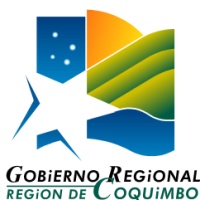 INVITACIÓNHanne Utreras Peyrin, Intendenta de la Región de Coquimbo; José Montoya Ángel, Presidente del Consejo Regional y el Consejo Regional de Coquimbo en conjunto con  (Nombre del Representante Legal) representante legal de (Nombre de la Institución) de (Nombre de Comuna), tiene el agrado de invitar a usted al (Evento de inauguración, clausura, muestra, gala, etc.) del proyecto denominado “(Nombre completo del proyecto)”, financiado por el Fondo de (Deporte, Cultura, Seguridad Ciudadana o Social y Rehabilitación de Drogas), 2014 del Gobierno Regional de Coquimbo.Esta actividad se realizará en (sede social, cancha, parque, estadio, etc.), ubicado en (Dirección Completa), (Nombre Comuna), el día (Día, Mes y Año), a las (Horario) hrs. Vuestra asistencia dará realce a nuestra presentación. Confirmar al fono: ________________(Nombre Comuna), (Mes y Año).REQUERIMIENTO DE PIEZAS GRÁFICASLa confección de pasacalles, pendones, afiches u otras piezas gráficas que apunten a difundir el proyecto es necesario que al menos contengan la siguiente información:Logo del Gobierno Regional de CoquimboNombre del proyectoNombre de la instituciónMonto financiadoDías, horas y lugar donde se realizará la actividadIncorporar la frase: “PROYECTO FINANCIADO CON EL FONDO DE (DEPORTE, CULTURA, SEGURIDAD CIUDADANA O SOCIAL Y REHABILITACIÓN DE DROGAS) 2014 DEL GOBIERNO REGIONAL DE COQUIMBO”